Superhero Stats SheetWhat is the problem you want your superhero to solve?______________________________________________________________________Why is this a problem?_________________________________________________________________________________________________Draw a picture of your superhero at work here:Superhero’s civilian name ___________________________________Superhero’s SUPER name ____________________________________Super powers: ______________________________________________Main problem or conflict your superhero is facing:___________________________________________________________________________Education or super skills that will help your super hero to acquire the superpowers needed to solve these problems: _____________________________________________________________________________________________________________________________________________________________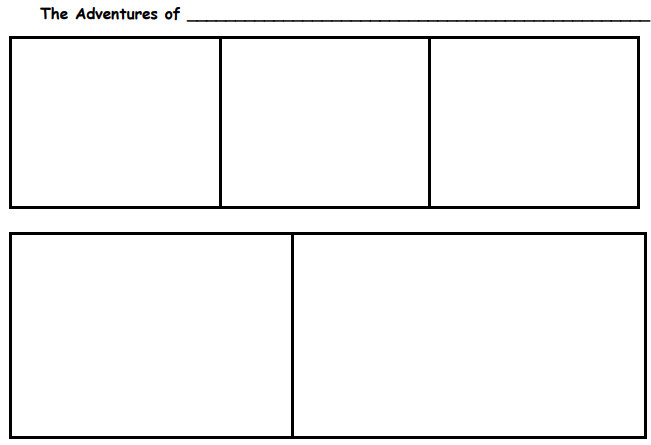 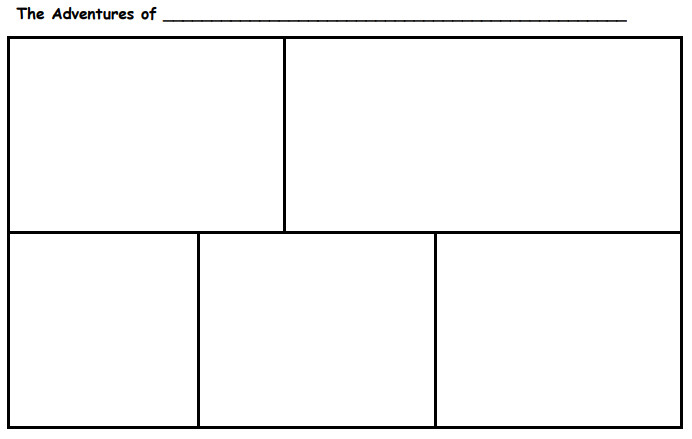 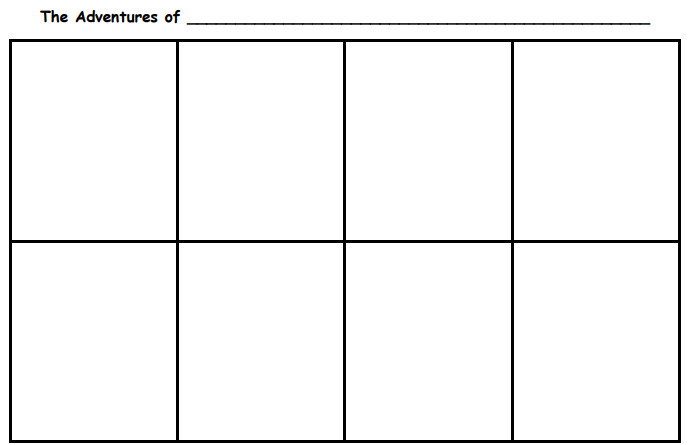 